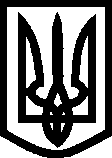 УКРАЇНА ВИКОНАВЧИЙ КОМІТЕТМЕЛІТОПОЛЬСЬКОЇ  МІСЬКОЇ  РАДИЗапорізької областіР І Ш Е Н Н Я14.02.2019		                                                                     № 30Про грошову виплату стипендій Мелітопольського міського голови обдарованій молоді міста Керуючись Законом України «Про місцеве самоврядування в Україні», на виконання міської програми «Про призначення стипендії Мелітопольського міського голови для обдарованої молоді міста», затвердженої рішенням 45 сесії Мелітопольської міської ради Запорізької області VІI скликання від 07.12.2018 № 3/37, відповідно до розпорядження міського голови від 19.01.2019 № 35-р «Про затвердження списку молоді, якій призначена стипендія Мелітопольського міського голови для обдарованої молоді міста», протоколу засідання експертної комісії з визначення кандидатів на призначення стипендії Мелітопольського міського голови для обдарованої молоді міста від 30.01.2019  та з метою залучення молоді до процесів розвитку місцевого самоврядування, стимулювання обдарованої молоді на досягнення високих результатів у навчанні, фізичній культурі та спорті, мистецтві, творчих здобутків у науково-дослідницькій і громадській діяльності шляхом надання їм фінансової підтримки виконавчий комітет Мелітопольської міської ради Запорізької областіВ И Р І Ш И В:Здійснити грошову виплату стипендій Мелітопольського міського голови обдарованим студентам вищих навчальних закладів міста за січень – травень 2019 року додатково до академічної стипендії, призначеної вищим навчальним закладом:	 Бик Наталі Володимирівні, … у розмірі 1500 (Одна тисяча п’ятсот) грн.00 коп.;            Урсу Олександру Георгійовичу, … у розмірі 1500 (Одна тисяча п’ятсот) грн. 00 коп.; 	 Слободнюк Ірині Сергіївні, … у розмірі 1500 (Одна тисяча                             п’ятсот) грн. 00 коп.Здійснити грошову виплату стипендій Мелітопольського міського голови обдарованим учням (студентам) закладів професійно-технічної освіти, училищ, коледжів міста за січень – травень 2019 року додатково до академічної стипендії, призначеної навчальним закладом:Копотю Вячеславу Олександровичу, … у розмірі 925 (Дев’ятсот двадцять п’ять)  грн. 00 коп.;Ткачуку Єгору Михайловичу, … у розмірі 925 (Дев’ятсот двадцять п’ять)  грн. 00 коп.;Сукач Діані Денисівні, … у розмірі 925 (Дев’ятсот двадцять п’ять)  грн. 00 коп.Здійснити разову грошову виплату стипендій Мелітопольського міського голови обдарованій молоді міста додатково до заробітної плати або академічної стипендії, призначеної вищим навчальним закладом:Кеніх Марині Іванівні, … у розмірі 1000 (Одна тисяча) грн. 00 коп;Тихоненко Анастасії Павлівні, … у розмірі 1000 (Одна тисяча) грн. 00 коп;Муртазієву Ернесту Гафаровичу, … у розмірі 1000 (Одна тисяча) грн. 00 коп;Фінансовому управлінню Мелітопольської міської ради Запорізької області виділити кошти на грошову виплату стипендій Мелітопольського міського голови обдарованій молоді міста у розмірі 39 375 (Тридцять дев`ять тисяч триста сімдесят п`ять) грн. 00 коп. Управлінню молоді та спорту Мелітопольської міської ради Запорізької області за рахунок виділених коштів здійснити виплату грошової стипендії Мелітопольського міського голови зазначеним представникам молоді міста у розмірі 39 375 (Тридцять дев`ять тисяч триста сімдесят п`ять) грн.   00 коп. Контроль за виконанням цього рішення покласти на заступника міського голови з питань діяльності виконавчих органів ради  Бойко  С.В.о. Мелітопольського міського голови, перший заступник міського голови з питань діяльності виконавчих органів ради 				   І. РУДАКОВА  (…) – текст, який містить конфіденційну інформацію про фізичну особу